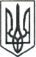 ЛЮБОТИНСЬКА МІСЬКА РАДАХАРКІВСЬКА ОБЛАСТЬВИКОНАВЧИЙ КОМІТЕТРІШЕННЯПро призначення ________________________ піклувальникомнад неповнолітнім ______________________________________________________________року народження Розглянувши висновок служби у справах дітей від ______ року № ______, враховуючи витяг з протоколу Комісії з питань захисту прав дитини від 17.06.2021 року №_____, відповідно до ст.ст. 11, 15, 26, 32, 34 Закону України «Про забезпечення організаційно-правових умов соціального захисту дітей-сиріт та дітей, позбавлених батьківського піклування», ст.ст. 24, 25 Закону України «Про охорону дитинства», ст. 246 Сімейного Кодексу України, ст. 3 Закону України «Про державну допомогу сім’ям з дітьми», пунктів 47, 48, 63 Порядку провадження органами опіки та піклування діяльності, пов’язаної із захистом прав дитини, затвердженого постановою Кабінету Міністрів України від 24 вересня 2008 року № 866, керуючись п.п. 4, п.б. ст. 34 Закону України «Про місцеве самоврядування в Україні»,  виконавчий комітет Люботинської міської ради ВИРІШИВ:1. Призначити гр. ___________________ опікуиом над дитиною-сиротою,  ___________________, ____________ року народження. 2. Покласти на гр. _____________________обов’язок піклуватись про здоров’я, фізичний та моральний розвиток малолітньої ______________________, ____________ року народження, захищати її  права та інтереси.  3. Закріпити право користування житловим будинком ________ в м. Люботин Харківської області, за малолітньою __________________.4. Встановити місце проживання малолітньої ____________________ за адресою опікуиа _____________________: Харківська область, м. Люботин, _________, буд. № _____.5.  Люботинському міському центру соціальних служб для сім’ї, дітей та молоді (Тетяна ЖМАЙЛОВА):5.1. Закріпити за сім’єю соціального працівника.5.2. Забезпечити надання соціальної послуги соціального супроводу сім’ї, надавати комплекс послуг, спрямованих на створення належних умов для проживання дитини в сім’ї  опікуна.5.3. Забезпечити інформування служби у справах дітей про виконання плану соціального супроводу дитини та сім’ї щорічно до 20 грудня.6. Управлінню соціального захисту населення виконавчого комітету Люботинської міської ради (Ірина ЯРОШ): забезпечити призначення та виплату державної соціальної допомоги опікуиу _________________ на малолітню ______________________.7 Комунальному некомерційному підприємству «Центр первинної медико-санітарної допомоги» Люботинської міської ради Харківської області  (Олег ЧУХЕН): 7.1. Закріпити за малолітньою ______________ дільничного лікаря.7.2. Забезпечити безоплатне медичне обслуговування, медичний огляд дитини двічі на рік, постійний диспансерний нагляд за ним і своєчасне лікування.7.3. Надавати службі у справах дітей щорічний звіт про стан здоров’я дитини, дотримання опікуном рекомендацій лікаря, термін – до 20 грудня. 8. Відділу у справах молоді та спорту виконавчого комітету Люботинської міської ради (Світлана ЛАЗОРЕНКО): забезпечити щорічне безоплатне оздоровлення __________________________ до досягнення ним 18-річного віку.9.   Відділ освіти Люботинської міської ради (Валерій СТРІЛЕЦЬ):9.1. Забезпечити  право дитини на здобуття освіти, право дитини на безкоштовне харчування. 9.2. Надавати службі у справах дітей щорічний звіт про рівень розвитку та знань дітей, наявність шкільного одягу та шкільного приладдя, систематичність відвідування уроків та своєчасність і якість виконання домашніх завдань, відвідування дитиною гуртків, секцій, позашкільних закладів,участь опікуна у вихованні дитини тощо до 20 грудня щороку.10. Відділення поліції № 2 Харківського РУП № 1 ГУ НП в Харківській області  (Дмитро ЗАБІГАЙЛО): подавати службі у справах дітей до 20 грудня щорічний звіт про наявність або відсутність проявів асоціальної поведінки з боку дитини, опікуиа.11. Службі у справах дітей виконавчого комітету Люботинської міської ради (Аліна СЛЬОТА):11.1. Здійснювати контроль за умовами проживання та виховання дитини в сім’ї опікуна.11.2. На основі інформації, що надається соціальним працівником, який здійснює соціальний супровід сім’ї, керівником навчального закладу, в якому навчається дитина, дільничним лікарем-педіатром, дільничним інспектором поліції, щорічно готувати висновок про стан утримання, навчання та виховання дитини.12. Контроль за виконанням рішення покласти на заступника міського голови з питань діяльності виконавчих органів ради  Вячеслава РУБАНА              Міський  голова                                                                         Леонід ЛАЗУРЕНКООригінал рішення зберігаєтьсяу справах виконавчого комітетувід  13 липня 2021 р.    №  __________________